Co vše víte o banketu a inventáři?Příjmení: _____________________1.  Při banketním – francouzském  servisu       dodržujeme pořadí překládání:	a/ maso, příloha, sos 	b/ maso, sos, příloha 	c/ příloha, maso, sos2. Pivo při banketu podáváme:	a/ pouze čepované	b/ pouze lahvové 	c/ oboje je možné 3. Pečivo při banketu doplňujeme: 	a/ nedoplňujeme, hosté ho mají na 	    pečivovém talířku b/ před každým chodem kromě    moučníku	c/ po polévce 4. Ve slavnostním menu nedoporučujeme     použít jako digestiv:		a/ kořeněné víno 	b/ likér 	c/ koňak 5. Čestná místa u banketní tabule jsou: 	a/ čelem ke vchodu 	b/ u vchodu 	c/ nejblíž u kuchyně, protože musí být 	obsluhováni jako první 6. Klubové talíře při banketu debarasujeme: 	a/ před moučníkem 	b/ po ukončení banketu 	c/ před kávou 7. Při banketním založení couvertu pro      jednoho hosta použijeme maximálně:	a/ 4 skleničky 	b/ 3 skleničky 	c/ 2 skleničky 8. Při založení couvertu pro 1 hosta u       banketu použijeme:	a/ klubový a masový talíř, ubrousek 	b/ klubový a masový talíř, dečka,  	ubrousek 	c/ klubový a dezertní talíř, dečka, 	ubrousek 9. Při banketu potřebujeme stolního        inventáře:	a/ tolik, kolik je hostů + 5% rezerva	b/ tolik, kolik je hostů 	c/ tolik, kolik je hostů + 10% rezerva10. Dopiš odborné výrazy: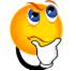 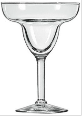 ________________________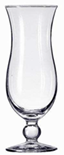 ______________________________________________________________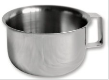 11. Molton je:a/ plstěná, molitanová, gumová, bavlněná podložka, která se prostírá pod ubrusb/ menší ubrus, který se prostírá na bílý ubrusc/ menší ubrus, který se prostírá na slavnostní stůl12. Koktejlový příbor se skládá z:a/ kávové lžičky a dezertní vidličkyb/ dezertní vidličky a dezertní lžícec/ kávové lžičky a moučníkové vidličky13. Menážky jsou:a/přenosné příboryb/přenosné soubory dochucovacích prostředkůc/přenosné barové stoličky14. Ubrusy mají přesahovat přes okraj stolu:a/40 cmb/30 cmc/50 cm15. Vyjmenuj talíře vhodné pro podávání pokrmů -10 druhů:____________________________________________________________________________________________________________________________________________________________________________________16. Vypiš příbory dle použití:a/Základní jídelní příbory:____________________________________________________________________________________________________________b/ Speciální příbory+ charakteristiky = složení:___________________________________________________________________________________________________________________________________________________________________________________________________________________________________________________________________c/ Překládací příbory:____________________________________________________________________________________________________________________________________________________17. Rozděl inventář podle použitého        materiálu:____________________________________________________________________________________________________________________________________________________18. Popiš základní pravidla sestavení        banketní tabule: